TERMO DE RESPONSABILIDADE DE USO DE CHAVE DE SISTEMAEu, <Nome Completo>, declaro receber chave para acesso aos sistemas informatizados do DETRAN/PR, tendo-o sob minha responsabilidade e comprometo-me a: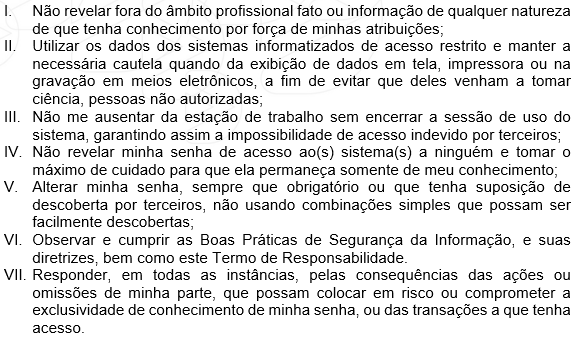 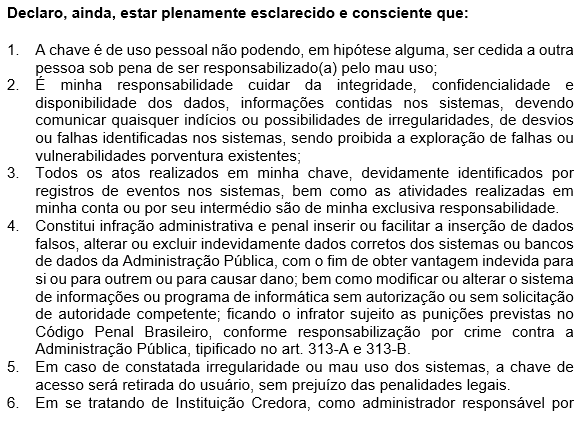 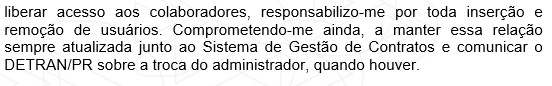 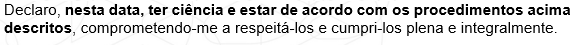 DADOS DA EMPRESARazão Social: <Razão Social>Nome Fantasia: <Nome Fantasia>CNPJ: <CNPJ>Endereço: <Rua, nº>				Complemento: <casa/sala>Bairro: <Bairro> 					CEP: <CEP>Município: <Município>Tel. Fixo: <Telefone Fixo>			E-mail empresarial: <e-mail empresarial>DADOS DO USUÁRIO DE SISTEMANome Completo: <Nome completo>RG: <RG>		CPF: <CPF>		REGISTRO CNH: <Registro CNH>E-mail: <e-mail pessoal>DADOS CHAVE DE SISTEMA* Assinale somente uma opção.<Local e data>.<Assinatura do usuário><Nome Completo>(X) Diretor de CFC(X) Instrutor de Trânsito de CFC (X) Auxiliar Administrativo de CFC(X) Coordenador de Instituição de Cursos	(X) Instrutor de Instituição de Cursos(X) Auxiliar Administrativo de Instituição Cursos        (X) Administrador de Clínica de Trânsito(X) Atendente de Clínica de Trânsito (X) Despachante de Trânsito(X) Estampador de Placas(X) Instituição Credora (X) Convênios(X) Outros_____________________